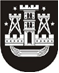 KLAIPĖDOS MIESTO SAVIVALDYBĖS TARYBASPRENDIMASDĖL ATLEIDIMO NUO NEKILNOJAMOJO TURTO MOKESČIO MOKĖJIMO2016 m. spalio 27 d. Nr. T2-254KlaipėdaVadovaudamasi Lietuvos Respublikos vietos savivaldos įstatymo 16 straipsnio 2 dalies 18 punktu ir Lietuvos Respublikos nekilnojamojo turto mokesčio įstatymo 7 straipsnio 5 dalimi, Klaipėdos miesto savivaldybės taryba nusprendžia:Atleisti savivaldybės biudžeto sąskaita:1. UAB „KRISTIDA“ (kodas 63127460), vykdančią meno galerijų veiklą Klaipėdos miesto istorinėje dalyje, adresu: Turgaus g. 10-25, nuo 645,62 Eur nekilnojamojo turto mokesčio mokėjimo už 2015 metus, kurį sudaro 100 proc. deklaruoto šio mokesčio sumos nuo proporcingai apskaičiuotos veiklai naudojamo turto dalies;2. VšĮ ,,ALETĖJA“ (kodas 303201552), vykdančią meno galerijų veiklą Klaipėdos miesto istorinėje dalyje, adresu: Turgaus g. 9, nuo 425,00 Eur nekilnojamojo turto mokesčio mokėjimo už 2015 metus, kurį sudaro 100 proc. apskaičiuotos deklaruoto šio mokesčio sumos;3. UAB „BANDUŽIAI“ (kodas 140915067), vykdančią kepyklėlės ir konditerijos parduotuvės veiklą Klaipėdos miesto istorinėje dalyje, adresu: H. Manto g. 27-1, nuo 720,13 Eur nekilnojamojo turto mokesčio mokėjimo už 2015 metus, kurį sudaro 30 proc. apskaičiuotos deklaruoto šio mokesčio sumos;4. UAB ,,FRIEDRICHO PASAŽAS“ (kodas 140766513), vykdančią lauko kavinės veiklą Klaipėdos miesto istorinėje dalyje, adresu: H. Manto g. 5, ir vykdančią mažų parduotuvėlių ir mažų kavinių veiklą bei teikiančią sanitarinių mazgų, atitinkančių higienos normas, viešas paslaugas viešojo maitinimo įstaigose Klaipėdos miesto istorinėje dalyje, adresu: Tiltų g. 26A, nuo 2329,57 Eur nekilnojamojo turto mokesčio mokėjimo už 2015 metus;5. UAB „ŠIŠIONIŠKIS“ (kodas 141524979), vykdančią mažos kavinukės veiklą Klaipėdos miesto istorinėje dalyje, adresu: H. Manto g. 40A, nuo 292,50 Eur nekilnojamojo turto mokesčio mokėjimo už 2015 metus, kurį sudaro 30 proc. apskaičiuotos deklaruoto šio mokesčio sumos;6. UAB „Agdus“ (kodas 302249779), vykdančią mažos kavinukės veiklą ir teikiančią sanitarinių mazgų, atitinkančių higienos normas, viešas paslaugas Klaipėdos miesto istorinėje dalyje, adresu: Turgaus g. 23, nuo 49,63 Eur nekilnojamojo turto mokesčio mokėjimo už 2015 metus, kurį sudaro 50 proc. deklaruoto šio mokesčio sumos.Šis sprendimas gali būti skundžiamas Lietuvos Respublikos administracinių bylų teisenos įstatymo nustatyta tvarka.Savivaldybės merasVytautas Grubliauskas